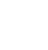 todos los sabores de méxico en un solo lugarDESDE OAXACA HASTA SONORA, Y DESDE JALISCO HASTA YUCATÁN, EN NUESTRO RESTAURANTE ENCONTRARÁS TODOS LOS SABORES QUE HACEN DE MÉXICO UNA TIERRA INCONFUNDIBLE Y SIN PRECEDENTES. VEN A DISFRUTAR DE LOS PLATILLOS MÁS REPRESENTATIVOS DE LA COCINA MEXICANA, PREPARADOS POR LOS MEJORES CHEFS DE LA CIUDAD. EN RESTAURANTE “EL PATRÓN” NO SOLO ENCONTRARÁS LOS PLATOS MÁS DELICIOSOS Y PERFECTAMENTE PREPARADOS, SINO TAMBIÉN UN AMBIENTE QUE TE ENVUELVE EN UNA AUTÉNTICA EXPERIENCIA GASTRONÓMICA DE ESTILO MEXICANO.TANTO PARA LOCALES COMO EXTRANJEROS, RESTAURANTE “EL PATRÓN” REPRESENTA UN PUNTO DE ENCUENTRO EN DONDE LA BUENA COMIDA ALEJA LOS PROBLEMAS Y CADA SABOR, TEXTURA Y OLOR, TE TRANSPORTA A UN LUGAR DEL QUE NUNCA TE QUERRÁS IR.todos los sabores de méxico en un solo lugarDESDE OAXACA HASTA SONORA, Y DESDE JALISCO HASTA YUCATÁN, EN NUESTRO RESTAURANTE ENCONTRARÁS TODOS LOS SABORES QUE HACEN DE MÉXICO UNA TIERRA INCONFUNDIBLE Y SIN PRECEDENTES. VEN A DISFRUTAR DE LOS PLATILLOS MÁS REPRESENTATIVOS DE LA COCINA MEXICANA, PREPARADOS POR LOS MEJORES CHEFS DE LA CIUDAD. EN RESTAURANTE “EL PATRÓN” NO SOLO ENCONTRARÁS LOS PLATOS MÁS DELICIOSOS Y PERFECTAMENTE PREPARADOS, SINO TAMBIÉN UN AMBIENTE QUE TE ENVUELVE EN UNA AUTÉNTICA EXPERIENCIA GASTRONÓMICA DE ESTILO MEXICANO.TANTO PARA LOCALES COMO EXTRANJEROS, RESTAURANTE “EL PATRÓN” REPRESENTA UN PUNTO DE ENCUENTRO EN DONDE LA BUENA COMIDA ALEJA LOS PROBLEMAS Y CADA SABOR, TEXTURA Y OLOR, TE TRANSPORTA A UN LUGAR DEL QUE NUNCA TE QUERRÁS IR.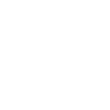 PORQUE LA BUENA COMIDA TIENE EL PODER DE CAMBIAR UN MAL DÍAtodos los sabores de méxico en un solo lugarDESDE OAXACA HASTA SONORA, Y DESDE JALISCO HASTA YUCATÁN, EN NUESTRO RESTAURANTE ENCONTRARÁS TODOS LOS SABORES QUE HACEN DE MÉXICO UNA TIERRA INCONFUNDIBLE Y SIN PRECEDENTES. VEN A DISFRUTAR DE LOS PLATILLOS MÁS REPRESENTATIVOS DE LA COCINA MEXICANA, PREPARADOS POR LOS MEJORES CHEFS DE LA CIUDAD. EN RESTAURANTE “EL PATRÓN” NO SOLO ENCONTRARÁS LOS PLATOS MÁS DELICIOSOS Y PERFECTAMENTE PREPARADOS, SINO TAMBIÉN UN AMBIENTE QUE TE ENVUELVE EN UNA AUTÉNTICA EXPERIENCIA GASTRONÓMICA DE ESTILO MEXICANO.TANTO PARA LOCALES COMO EXTRANJEROS, RESTAURANTE “EL PATRÓN” REPRESENTA UN PUNTO DE ENCUENTRO EN DONDE LA BUENA COMIDA ALEJA LOS PROBLEMAS Y CADA SABOR, TEXTURA Y OLOR, TE TRANSPORTA A UN LUGAR DEL QUE NUNCA TE QUERRÁS IR.todos los sabores de méxico en un solo lugarDESDE OAXACA HASTA SONORA, Y DESDE JALISCO HASTA YUCATÁN, EN NUESTRO RESTAURANTE ENCONTRARÁS TODOS LOS SABORES QUE HACEN DE MÉXICO UNA TIERRA INCONFUNDIBLE Y SIN PRECEDENTES. VEN A DISFRUTAR DE LOS PLATILLOS MÁS REPRESENTATIVOS DE LA COCINA MEXICANA, PREPARADOS POR LOS MEJORES CHEFS DE LA CIUDAD. EN RESTAURANTE “EL PATRÓN” NO SOLO ENCONTRARÁS LOS PLATOS MÁS DELICIOSOS Y PERFECTAMENTE PREPARADOS, SINO TAMBIÉN UN AMBIENTE QUE TE ENVUELVE EN UNA AUTÉNTICA EXPERIENCIA GASTRONÓMICA DE ESTILO MEXICANO.TANTO PARA LOCALES COMO EXTRANJEROS, RESTAURANTE “EL PATRÓN” REPRESENTA UN PUNTO DE ENCUENTRO EN DONDE LA BUENA COMIDA ALEJA LOS PROBLEMAS Y CADA SABOR, TEXTURA Y OLOR, TE TRANSPORTA A UN LUGAR DEL QUE NUNCA TE QUERRÁS IR.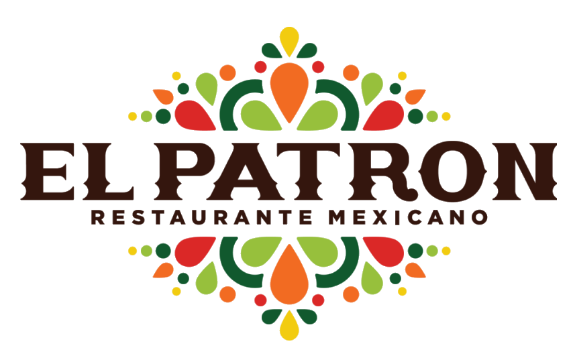 todos los sabores de méxico en un solo lugarDESDE OAXACA HASTA SONORA, Y DESDE JALISCO HASTA YUCATÁN, EN NUESTRO RESTAURANTE ENCONTRARÁS TODOS LOS SABORES QUE HACEN DE MÉXICO UNA TIERRA INCONFUNDIBLE Y SIN PRECEDENTES. VEN A DISFRUTAR DE LOS PLATILLOS MÁS REPRESENTATIVOS DE LA COCINA MEXICANA, PREPARADOS POR LOS MEJORES CHEFS DE LA CIUDAD. EN RESTAURANTE “EL PATRÓN” NO SOLO ENCONTRARÁS LOS PLATOS MÁS DELICIOSOS Y PERFECTAMENTE PREPARADOS, SINO TAMBIÉN UN AMBIENTE QUE TE ENVUELVE EN UNA AUTÉNTICA EXPERIENCIA GASTRONÓMICA DE ESTILO MEXICANO.TANTO PARA LOCALES COMO EXTRANJEROS, RESTAURANTE “EL PATRÓN” REPRESENTA UN PUNTO DE ENCUENTRO EN DONDE LA BUENA COMIDA ALEJA LOS PROBLEMAS Y CADA SABOR, TEXTURA Y OLOR, TE TRANSPORTA A UN LUGAR DEL QUE NUNCA TE QUERRÁS IR.AV. RIVERO ALTARES. c. c. lOS ROSALESBENITO JUÁREZ, CDMX, MÉXICO.66 777 888 999WWW.RESTAURANTEelpatron.COM.MXAV. RIVERO ALTARES. c. c. lOS ROSALESBENITO JUÁREZ, CDMX, MÉXICO.66 777 888 999WWW.RESTAURANTEelpatron.COM.MX¿QUÉ VAS A PEDIR HOY?UN PLATO PARA CADA DÍA; UN PLATO PARA TODOS LOS GUSTOS. EN RESTAURANTE “EL PATRÓN” TE OFRECEMOS UNA ENORME VARIEDAD DE PLATILLOS, ORIGINARIOS DE DIFERENTES REGIONES DE NUESTRO AMADO MÉXICO. DELÉITATE CON UNOS TAMALES DE CHIPILÍN DIRECTO DESDE CHIAPAS, O CON UNAS ENCHILADAS MINERAS DE GUANAJUATO. TAMBIÉN PUEDES PEDIR ALGO DE NUESTRA SECCIÓN DE ESPECIALES, EN DONDE TE OFRECEMOS PLATILLOS EXCLUSIVOS DE LA CASA QUE NO ENCONTRARÁS EN NINGÚN OTRO LUGAR.ESPECIALES EL PATRÓN¿QUÉ VAS A PEDIR HOY?UN PLATO PARA CADA DÍA; UN PLATO PARA TODOS LOS GUSTOS. EN RESTAURANTE “EL PATRÓN” TE OFRECEMOS UNA ENORME VARIEDAD DE PLATILLOS, ORIGINARIOS DE DIFERENTES REGIONES DE NUESTRO AMADO MÉXICO. DELÉITATE CON UNOS TAMALES DE CHIPILÍN DIRECTO DESDE CHIAPAS, O CON UNAS ENCHILADAS MINERAS DE GUANAJUATO. TAMBIÉN PUEDES PEDIR ALGO DE NUESTRA SECCIÓN DE ESPECIALES, EN DONDE TE OFRECEMOS PLATILLOS EXCLUSIVOS DE LA CASA QUE NO ENCONTRARÁS EN NINGÚN OTRO LUGAR.ESPECIALES EL PATRÓN¿QUÉ VAS A PEDIR HOY?UN PLATO PARA CADA DÍA; UN PLATO PARA TODOS LOS GUSTOS. EN RESTAURANTE “EL PATRÓN” TE OFRECEMOS UNA ENORME VARIEDAD DE PLATILLOS, ORIGINARIOS DE DIFERENTES REGIONES DE NUESTRO AMADO MÉXICO. DELÉITATE CON UNOS TAMALES DE CHIPILÍN DIRECTO DESDE CHIAPAS, O CON UNAS ENCHILADAS MINERAS DE GUANAJUATO. TAMBIÉN PUEDES PEDIR ALGO DE NUESTRA SECCIÓN DE ESPECIALES, EN DONDE TE OFRECEMOS PLATILLOS EXCLUSIVOS DE LA CASA QUE NO ENCONTRARÁS EN NINGÚN OTRO LUGAR.¿QUÉ VAS A PEDIR HOY?UN PLATO PARA CADA DÍA; UN PLATO PARA TODOS LOS GUSTOS. EN RESTAURANTE “EL PATRÓN” TE OFRECEMOS UNA ENORME VARIEDAD DE PLATILLOS, ORIGINARIOS DE DIFERENTES REGIONES DE NUESTRO AMADO MÉXICO. DELÉITATE CON UNOS TAMALES DE CHIPILÍN DIRECTO DESDE CHIAPAS, O CON UNAS ENCHILADAS MINERAS DE GUANAJUATO. TAMBIÉN PUEDES PEDIR ALGO DE NUESTRA SECCIÓN DE ESPECIALES, EN DONDE TE OFRECEMOS PLATILLOS EXCLUSIVOS DE LA CASA QUE NO ENCONTRARÁS EN NINGÚN OTRO LUGAR.CAZUELA DE MARISCOS SALTEADOS CON SALSA DE JITOMATE Y CHILE ABANERO CON ESPECIAS VERDES.HUEVOS EL PATRÓN CON ALBAHACA, ROMERO, CREMA DE LECHE AGUADA Y ESPECIAS VERDES.¿QUÉ VAS A PEDIR HOY?UN PLATO PARA CADA DÍA; UN PLATO PARA TODOS LOS GUSTOS. EN RESTAURANTE “EL PATRÓN” TE OFRECEMOS UNA ENORME VARIEDAD DE PLATILLOS, ORIGINARIOS DE DIFERENTES REGIONES DE NUESTRO AMADO MÉXICO. DELÉITATE CON UNOS TAMALES DE CHIPILÍN DIRECTO DESDE CHIAPAS, O CON UNAS ENCHILADAS MINERAS DE GUANAJUATO. TAMBIÉN PUEDES PEDIR ALGO DE NUESTRA SECCIÓN DE ESPECIALES, EN DONDE TE OFRECEMOS PLATILLOS EXCLUSIVOS DE LA CASA QUE NO ENCONTRARÁS EN NINGÚN OTRO LUGAR.¿QUÉ VAS A PEDIR HOY?UN PLATO PARA CADA DÍA; UN PLATO PARA TODOS LOS GUSTOS. EN RESTAURANTE “EL PATRÓN” TE OFRECEMOS UNA ENORME VARIEDAD DE PLATILLOS, ORIGINARIOS DE DIFERENTES REGIONES DE NUESTRO AMADO MÉXICO. DELÉITATE CON UNOS TAMALES DE CHIPILÍN DIRECTO DESDE CHIAPAS, O CON UNAS ENCHILADAS MINERAS DE GUANAJUATO. TAMBIÉN PUEDES PEDIR ALGO DE NUESTRA SECCIÓN DE ESPECIALES, EN DONDE TE OFRECEMOS PLATILLOS EXCLUSIVOS DE LA CASA QUE NO ENCONTRARÁS EN NINGÚN OTRO LUGAR.CREMA DE CALABAZA CON MEJILLONES Y RÚGULAHELADO VEGANO CON ALMENDRAS Y PASAS¿QUÉ VAS A PEDIR HOY?UN PLATO PARA CADA DÍA; UN PLATO PARA TODOS LOS GUSTOS. EN RESTAURANTE “EL PATRÓN” TE OFRECEMOS UNA ENORME VARIEDAD DE PLATILLOS, ORIGINARIOS DE DIFERENTES REGIONES DE NUESTRO AMADO MÉXICO. DELÉITATE CON UNOS TAMALES DE CHIPILÍN DIRECTO DESDE CHIAPAS, O CON UNAS ENCHILADAS MINERAS DE GUANAJUATO. TAMBIÉN PUEDES PEDIR ALGO DE NUESTRA SECCIÓN DE ESPECIALES, EN DONDE TE OFRECEMOS PLATILLOS EXCLUSIVOS DE LA CASA QUE NO ENCONTRARÁS EN NINGÚN OTRO LUGAR.CREMA DE CALABAZA CON MEJILLONES Y RÚGULAHELADO VEGANO CON ALMENDRAS Y PASAS¿QUÉ VAS A PEDIR HOY?UN PLATO PARA CADA DÍA; UN PLATO PARA TODOS LOS GUSTOS. EN RESTAURANTE “EL PATRÓN” TE OFRECEMOS UNA ENORME VARIEDAD DE PLATILLOS, ORIGINARIOS DE DIFERENTES REGIONES DE NUESTRO AMADO MÉXICO. DELÉITATE CON UNOS TAMALES DE CHIPILÍN DIRECTO DESDE CHIAPAS, O CON UNAS ENCHILADAS MINERAS DE GUANAJUATO. TAMBIÉN PUEDES PEDIR ALGO DE NUESTRA SECCIÓN DE ESPECIALES, EN DONDE TE OFRECEMOS PLATILLOS EXCLUSIVOS DE LA CASA QUE NO ENCONTRARÁS EN NINGÚN OTRO LUGAR.ENSALADA DE PULPO, MAÍZ, CANGREJO Y ADEREZO EL PATRÓNESPECIALES EL PATRÓNENSALADA DE PULPO, MAÍZ, CANGREJO Y ADEREZO EL PATRÓNESPECIALES EL PATRÓNENSALADA DE PULPO, MAÍZ, CANGREJO Y ADEREZO EL PATRÓNESPECIALES EL PATRÓN